Содержание: 1.Общая характеристика СП «Детский сад» МОКУ «ООШ с. Соловьёвка»   2.Структура управления образовательным учреждением     Администрация ОУ. 3.Условия осуществления  образовательного процесса. 4.Кадровое обеспечение ОУ. 5.ФИНАНСОВО-ЭКОНОМИЧЕСКАЯ ДЕЯТЕЛЬНОСТЬ. 6.Результаты образовательной деятельности. 7. Участие в конкурсах. 8. Состояние здоровья воспитанников, меры по охране и укреплению                 здоровья. 9.Организация питания.10.Обеспечение безопасности.11. Социальная активность и социальное партнерство.12. Материально-техническое обеспечение 
образовательного процесса.13.Заключения.14. Основные направления ближайшего развития дошкольного образовательного учреждения.

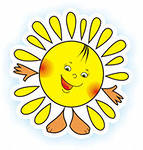 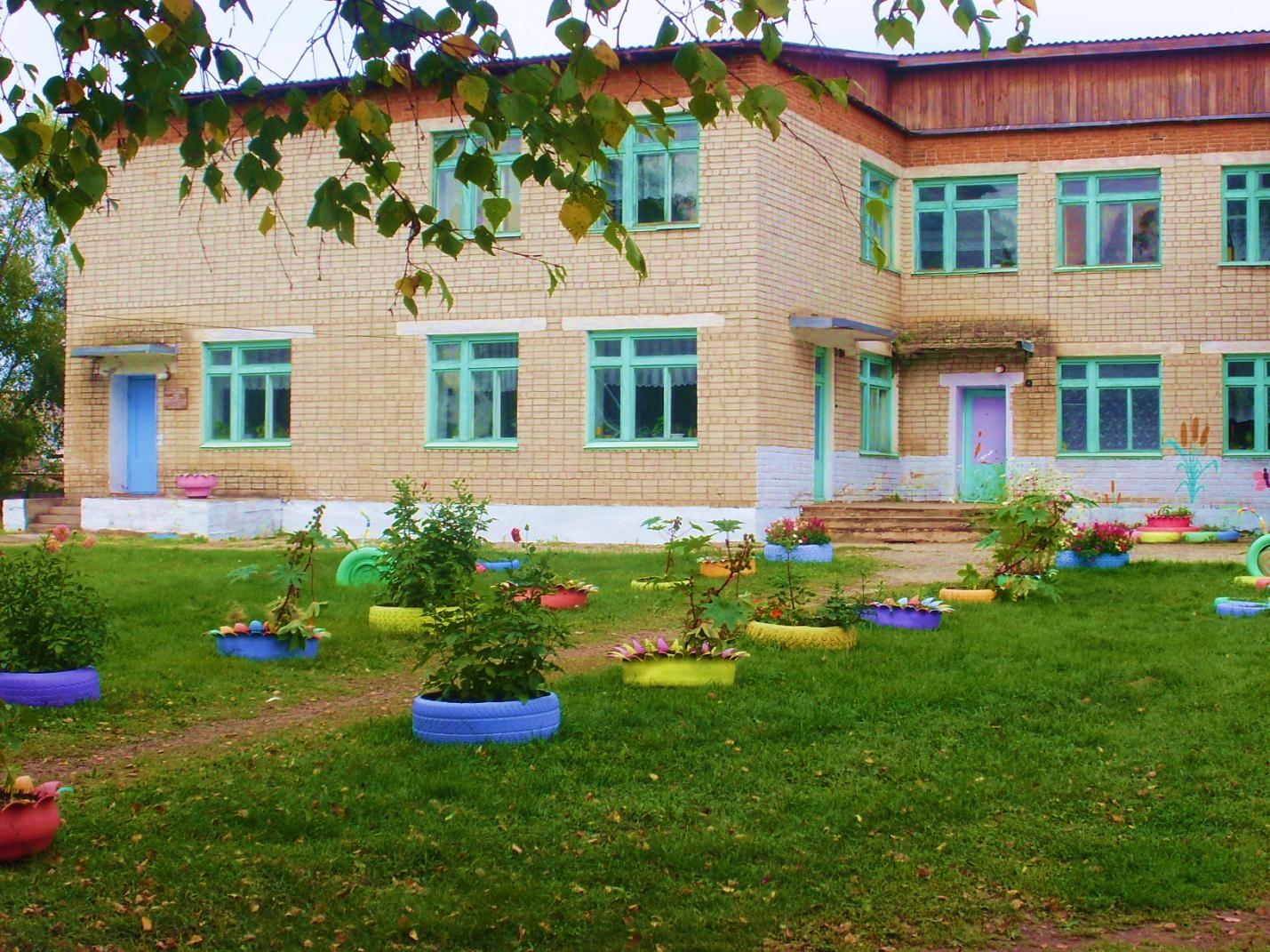 1. Общая характеристика СП «Детский сад» МОКУ «ООШ с.Соловьевка»  .Детский сад  с. Соловьевка - является структурным подразделением Муниципального общеобразовательного казенного учреждения «Основная общеобразовательная школа с. Соловьевка» - краткое название: СП «Детский сад» МОКУ «ООШ с. Соловьевка». Учредитель: Администрация Дальнереченского Муниципального района Приморского края.Свидетельство о государственной аккредитации: регистрационный № 256 серия ГА  № 016384 от 27.06.2008г. Лицензия на право осуществления образовательной деятельности регистрационный № 44 серия 25Л01  № 0000180 от 27.02.2013г. Фактическая наполняемость – 71 воспитанников.Расположено ОУ внутри жилого комплекса по адресу с. Соловьевка, ул. Центральная д.32.Режим работы  ОУ:   В здании детского сада функционирует 4 разновозрастные группы:младшая;младшаясредняя;старшая;      1.1 Характеристика контингента воспитанниковВ 2012/13  учебном году ОУ посещали 71 воспитанников. По возрастному принципу воспитанники распределены по группам следующим образом (данные на 31.05.13 г.).2.Структура управления образовательным учреждениемАдминистрация ОУ:Желанова Галина Петровна –  директор МОКУ «ООШ» с.СоловьевкаСП «Детский сад»: Контактный телефон 54-6-83Супрунова Ольга Александровна – заместитель директора  по дошкольному воспитанию. Контактный телефон: 54-6-85Организационная структура управления в дошкольном учреждении представляет собой совокупность всех его органов с присущими им функциями. Она может быть представлена в виде двух  уровней.На первом уровне управления находится директор детским садом, который осуществляет руководство и контроль, за деятельностью всех структур. А также органы самоуправления ОУ: В ОУ созданы необходимые условия для оптимального функционирования и развития.  Руководство ОУ осуществляется в соответствии с Уставом МОКУ «ООШ с. Соловьёвка»,  Положением  «О структурном подразделении «Детский сад» МОКУ «ООШ с. Соловьёвка», утвержденного 26 марта 2008 года и законодательством Российской Федерации.Заместитель директора по ДВ выполняет функции  заведующий ОУ в соответствии с должностной инструкцией.В ОУ соблюдаются принципы делопроизводства:имеется номенклатура дел; осуществляется работа по изучению и реализации нормативных документов (приказов, инструкций);распределены обязанности между сотрудниками;имеются данные о последней инвентаризации материальных ценностей;В ОУ имеется нормативно-правовая документация, регулирующая деятельность образовательного процесса:Устав МОКУ «ООШ с. Соловьёвка»;Положение  «О структурном подразделении «Детский сад» МОКУ «ООШ с. Соловьёвка»Договор с учредителем;Договоры между родителями (законными представителями) и ОУ;    Структура управленияОсновой для  создания эффективного механизма управления в дошкольном учреждении является - постоянный контроль над реализацией поставленных задач, направленных на конечный результат.  В детском саду осуществляется мониторинг организации воспитательного и образовательного процессов. В процессе работы  выделены блоки, по которым осуществляется  анализ работы ОУ: «Здоровье дошкольников», «Воспитание и образование дошкольников в соответствии с программами, по которым работает ОУ», «Готовность ребёнка к обучению в школе»,  «Работа с кадрами», «Взаимодействие детского сада с семьёй» и другие. Четкому выполнению запланированных мероприятий  способствуют регулярный анализ и отчёты  ответственных  исполнителей на совещаниях при заместителе директора по ДВ,  заседании родительского комитета.Неотъемлемой частью управленческой деятельности в дошкольном учреждении является  контрольно-диагностическая функция. В детском саду осуществляется несколько  форм контроля: оперативный, тематический, итоговый, повторный, комплексный; определён круг вопросов для систематического контроля (постоянного, не реже одного раза в месяц, не реже одного раза в квартал). В целях объективной оценки деятельности детского сада  разработаны различные формы анализа и самоанализа  занятий, определены оценочные критерии. Эффективность контроля обеспечивается гласностью, открытостью и демократичностью. Этому способствует  разработанный ежемесячный график контроля, который располагается  в информационном уголке методического кабинета (кабинета заведующего),  каждый педагог в индивидуальной беседе может познакомиться с результатами и рекомендациями проверяющего, итоги тематических проверок обсуждаются на совещаниях или методических объединениях.  Уже традицией стало комплексное изучение организации учебно-воспитательного процесса в старшей группе, совместно с учителями начальных классов.  В этот период проверяется уровень подготовки дошкольников к школе. На основе образовательной программы разработаны: учебный план, режим дня, сетка занятий на текущий учебный год.3.Условия осуществления воспитательно-образовательного процесса.Согласно программе развития детского сада одной из основных задач формирования социально-образовательного пространства является совершенствование образовательной среды, т.е.  совокупность условий оказывающих влияние на развитие ребенка в детском саду, на состояние его психического и физического здоровья, успешность его дальнейшего обучения, а также на деятельность всех участников образовательного процесса в ОУ.
    В качестве основных компонентов,  влияющих на качество образовательного процесса в детском саду мы выделили: 
•    оснащенность педагогического процесса учебно-методическом материалов,
•    взаимодействие участников образовательного процесса, 
•    формирование предметно-пространственной среды ребенка.

Учебно-методическая оснащенность детского сада позволяет педагогам проводить воспитательно-образовательный процесс на достаточно хорошем уровне. Имеется достаточно литературы по организации взаимодействия с родителями.  Детский сад, располагает учебно-методической литературой для реализации основной комплексной программы «Воспитания и обучения в детском саду под редакцией М.А. Васильевой» и Федеральных государственных требований по следующим образовательным областям: 
•    Физическая культура, 
•    Безопасность
•    Труд
•    Формирование элементарных математических представлений
•    Развитие речи. Художественная литература.
•    Рисование.
•    Лепка.
•    Аппликация.
•    Музыка.      Конструирование.   Образовательная среда создана с учетом возрастных возможностей детей  и строится таким образом, чтобы ребенок в течение дня мог найти для себя увлекательное дело, занятие. В группах созданы условия для самостоятельной, художественной, творческой, театрализованной, двигательной деятельности.
Для реализации гендерных подходов к воспитанию детей предметно-развивающая среда создана с учетом интересов мальчиков и девочек.4.Кадровое обеспечение ОУ.Средний возраст педагогов составляет – 37 лет.Высшее образование имеют - 2 педагога (25%);Неоконченное высшее – 1 педагог (12.5;%)Среднее специальное – 3педагога (37,5%)      Дошкольное образование имеют 2 педагога (25%)По результатам  аттестации педагоги имеют следующие квалификационные категории:первая - 1 человек;вторая квалификационная - 3 человека;без категории - 4 человека, трое из которых являются молодыми специалистами,  2 человека стаж работы которых в должности воспитателя менее 1года  и 1 воспитатель – не прошедший аттестацию. Один из педагогов имеет стаж работы свыше 25 лет, за несвоевременной  аттестации  имеет 10 разряд.Педагогический стаж распределяется следующим образом:До 3 лет -2(25%)от 5 лет до 10 лет - 1 чел. (12.5%)от 10 до 15 лет-2 чел. (25%)от 15 до 20 лет -2чел. (25%)  20 лет и более -1 чел (12.5%) Молодые педагоги нуждаются в наставничестве и в индивидуальных формах работы. К следующему  учебному году один из молодых  специалистов Логвина К.А планирует поступать заочно в Спасское педагогическое училище  по специальности дошкольное воспитание, Аскарова Е.А получает высшее образование в филиале ДВФУ в г. Дальнереченске  по заочной форме обучения специальности «Менеджмент организации» срок окончания  обучения 01.07.2015г.Педагоги повышают своё педагогическое мастерство через прохождение курсов повышения квалификации. В  этом учебном году 3 педагога прошли, курсы повышения квалификации на базе ПК ИРО. Один из педагогов прошел аттестацию с присвоением  первой  квалификационной категории. Педагог младшей группы    прошла дистанционное обучение  на курсах повышения квалификации Педагогического университета «Первое сентября».  Коллектив ДОУ работоспособный, творческий, инициативный.5.ФИНАНСОВО-ЭКОНОМИЧЕСКАЯ ДЕЯТЕЛЬНОСТЬ.Финансовое обеспечение функционирования и развития осуществляется в рамках бюджетных средств,  в соответствии с нормативами.6.Результаты образовательной деятельности.Детский сад работает по «Программе воспитания и обучения в детском саду » под редакцией М.А. Васильевой, В.В. Гербовой, Т.С. Комаровой.Эффективность реализации образовательного процесса в учреждении подтверждает уровень освоения программного материала воспитанниками ОУ: Младшая группа 1,5-2 летМладшая  группа:2-3 летСредняя разновозрастная группа:3-4лет                    Средняя разновозрастная группа:4-5лет                                        Старшая группа: 5-6 летПодготовительная группа: 6-7 лет   Анализ интеллектуальной готовности детей к школьному обучению.      Анализ проводился в трех основных направлениях:исследование  развития уровня мышления (способности к систематизации предлагаемого материала, логического мышления, умения раскрыть существенные связи между предметами и окружающего мира);развитие речи (объем словарного запаса, умение составить рассказ по картинке, уровень развития понятийной речи, умения объяснить назначение предмета, связь развития речи с развитием мышления); развитие способности к пространственной организации и зрительно-моторной координации, умения ориентироваться на листе бумаги. Зрительно-моторная координация является  важнейшей функцией, на которую опирается развитие навыков, необходимых для успешного овладения  чтением и письмом.   Таким образом,  анализ  позволил сделать вывод о том, что все дети готовы к школьному обучению. Они имеют огромное желание стать школьниками, но мотивационная готовность к школьному обучению имеет свои варианты:  желание пойти в школу  для того, чтобы получать новые знания есть лишь у 40 % детей, 60 %. ребят привлекает лишь внешняя сторона будущей школьной жизни                                   7.Участие в   конкурсах.     Под руководством  воспитателя  Меняйло  А.Б. воспитанники подготовительной группы   принимали активное  и результативное участие  во  Всероссийском конкурсе детского рисунка и прикладного творчества «Курская дуга» «День пограничника »  присвоено 3  место Логвину Богдану,   «Космические путешествие» присвоено 3  место  по Приморскому краю Сайко Ивану.  Коллектив Детского сада  награжден  Почетной грамотой   № 1240 от 03.12.2012  за высокий профессионализм коллектива, значительный вклад в охрану здоровья подрастающего поколения, успешную реализацию образовательных программ и создание оптимальных условий для дошкольного образования детей.8.Состояние здоровья воспитанников, меры по охране и укреплению здоровья.По состояния здоровья дети распределены по группам следующим образом:Заболеваемость детей по нозологии дана в сравнительном анализе с предыдущим годом  в днях .  С 2010 по 2013 год  увеличился  высокий рост заболеваемости с эпидемией респираторных заболеваний( в течении месяца в году из группы в группу переходил карантин). Мы пришли к вывод , что здоровье детей зависит не только  от физических особенностей  но и  от условий жизни в семье санитарной грамотности  и гигиенической культуры населения, но и из за отсутствия медицинского работника в детском саду.В СП «Детский сад с. Соловьевка » проводится большая работа по адаптации детей к условиям детского сада. При открытии  в сентябре 4 группы педагогами осуществлялся весь комплекс адаптационных мероприятий, направленных на создании психологических комфортных условий пребывания ребенка в группе: индивидуальный подход, щадящий режим, консультации для родителей. Для родителей вновь поступивших в детский сад проводят беседы по адаптационному периоду у ребенка. Однако положительной динамики по степени легкой и средней адаптации детей к детскому саду не происходит, и это связано с возрастным контингентом детей. В дошкольное учреждение с 2012 года  поступают  большой процент  домашних детей в возрасте от 1,5 лет, поэтому дети часто болеют и адаптационный период затягивается. Одним из приоритетных направлений в работе коллектива ОУ является – создание условий для сохранения и укрепления здоровья детей.Педагогический коллектив детского сада считает: чтобы сберечь подрастающее поколение, обеспечить ему здоровое, жизнерадостное детство, необходимо максимально уделять внимание физической культуре малышей. Для решения данной задачи в ОУ проводилась систематическая планомерная работа, использовались различные средства физического воспитания в комплексе: рациональный режим работа ОУ, питание, закаливающие процедуры, профилактические мероприятия, утренняя гимнастика (со сменой комплекса упражнений 1 раз в 2 недели), развивающие упражнения, спортивные занятия, подвижные игры во время прогулки, спортивные праздники и развлечения. Физкультурные занятия включают в себя компоненты корригирующих упражнение для профилактики и лечения нарушений осанки, плоскостопия и сколиоза.  В группах оборудованы и постоянно пополняются физкультурные уголки, в которых имеются пособия и оборудование для развития у детей ловкости, сноровки, равновесия, меткости.Руками воспитателей, родителей  были изготовлены  пособия для нетрадиционной гимнастики и профилактики развития плоскостопия малышей. В своей работе с воспитанниками детского сада  по данной проблеме, воспитатели пользовались методическими пособиями представленными серией книг «Библиотека руководителя ОУ» (М.: ТЦ Сфера, 2006.) такими, как: «Организация режимных процессов в ОУ», «Оздоровление детей в условиях детского сада», «Индивидуальный подход к ребенку в ОУ».Проведенный анализ образовательной деятельности показал на необходимость продолжить работу в следующих направлениях:продолжение систематической работы по сохранению и укреплению здоровья, через организацию образовательной деятельности;необходимо усилить работу по профилактике вирусных заболеваний  педагогическому персоналу.Администрации усилить  контроль,  за проводимой работой.                                  9.Организация питания. Важнейшим условием правильной организации питания детей является строгое соблюдение санитарно-гигиенических требований к пищеблоку и процессу приготовления и хранения пищи.В детском саду организовано 4-х разовое питание детей с соблюдением питьевого режима, калорийности блюд. Меню планируется исходя из утвержденного 10-дневного меню, что позволяет более точно распределить продукты с учетом их калорийности и химического состава. В рацион питания летом, осенью включается больше фруктов и овощей.  Используется «С» витаминизация. В целях профилактики йододиффецита используем в питании  йодированную соль. Для информирования родителей о питании завхозом каждый день вывешивается ежедневное  меню.	
      Группы обеспечены соответствующей посудой, удобными столами. Блюда подаются детям определенной температуры. Стоимость питания на одного ребенка 60 р.   В детском саду разработана картотека блюд, на каждое блюдо имеется технологическая карта. Качество привозимых продуктов и приготовленных блюд, правильность хранения и реализации продуктов контролируется заведующей, завхозом. Выдача готовой пищи разрешается только после снятия пробы бракеражной комиссией с обязательной отметкой вкусовых качеств, готовности блюд и соответствующей записи в бракеражном журнале готовых блюд. Ежедневно оставляется суточная проба готовой продукции. Пробу отбирают в стерильную стеклянную посуду с крышкой, и сохраняют в течение 48 часов в специальном холодильнике. Результаты по нормам питания отслеживаются ежедневно.10.Обеспечение безопасности.В ОУ созданы все необходимые условия для обеспечения безопасности воспитанников и сотрудников ОУ. Территория ОУ огорожена забором, установлена  пожарная сигнализация. Имеются инструкции определяющие действия персонала и планы пожарной эвакуации людей. ОУ укомплектовано необходимыми средствами противопожарной безопасности.                                               В детском саду систематически проводятся эвакуационные занятия,  на которых  отрабатываются действия всех работников ОУ и воспитанников на случай возникновения чрезвычайной ситуации.                                                            С воспитанниками дошкольного учреждения в системе проводятся занятия по ОБЖ (используются формы проведения с учетом возрастных особенностей детей), игры по охране здоровья и безопасности, направленные на воспитание у детей сознательного отношения к своему здоровью и жизни. В каждой группе имеются уголки безопасности, в которых помещается информация для родителей о детских заболеваниях, мерах их предупреждения, профилактических мероприятий по детскому дорожно-транспортному травматизму. Комиссией по охране труда, составляются акты осмотра детских площадок, других помещений для работы с детьми, ежедневно ответственными лицами осуществляется контроль с целью своевременного устранения причин, несущих угрозу жизни и здоровью воспитанников и работников.11.Социальная активность и социальное партнерство.2012-2013 учебный год12.Материально-техническое обеспечение 
образовательного процесса. 
  Методический кабинет детского сада оснащён всем необходимым для обеспечения образовательного процесса с дошкольниками: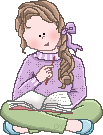 нормативно-правовая база организации деятельности дошкольного образовательного учреждения; современные программы и технологии дошкольного образования; методические рекомендации по основным направлениям работы с дошкольниками; обобщённый положительный педагогический опыт воспитателей; библиотека методической и детской литературы; демонстрационный, раздаточный, игровой материал для организации педагогической деятельности с дошкольниками.В педагогическом процессе ОУ для развития познавательного интереса, повышения уровня и качества знаний у детей,  в детском саду используются разнообразные технические средства: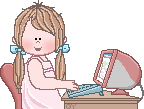 телевизор, DVD-магнитофон: для просмотра познавательных телепередач, видеофильмов, мультфильмов, сказок; магнитофоны (в каждой возрастной группе), музыкальный центр с караоке в музыкальном зале: для развлекательных мероприятий, прослушивания музыки в режимных моментах, проведения музкотерапиии; утренних гимнастик; мультимидийный проектор: для просмотра мультимедийных презентаций на различную тематику; компьютер,  цветной принтер:  для проведения непосредственно образовательной деятельности с детьми, для сбора и анализа информации,  оформления педагогической документации. Основные направления ближайшего развития дошкольного образовательного учреждения:Создание условий для внедрения федеральных государственных требований к структуре основной общеобразовательной программы дошкольного образования.Разработать основную общеобразовательную программу дошкольного образовательного учреждения.Разработать Программу развития учреждения на 2013-2017 г.г..
   Совершенствовать методы и приемы оздоровительной  работы: создание оптимальных условий для охраны и укрепления здоровья, физического и психического развития,  воспитание потребности в здоровом образе жизни; развитие физической подготовленности в соответствии с возможностями и состоянием здоровья ребенка. Совершенствование педагогического процесса: внедрение инновационных технологий, новых методов и форм работы, повышение профессиональной компетентности педагогов. 

     Создание новых форм сотрудничества с родителями, более широкое вовлечение родителей дошкольников в систему воспитательного процесса. 
Повышение преемственности между дошкольным и начальным школьным образованием.

 ПонедельникВторникСреда ЧетвергПятница с 7.30 до 18.00ГруппаВозраст детейКоличество детей1группа – младшая           2-3 года202 группа младшая3-4 года143группа – средняя разновозрастная3-5 года204группа – старшая разновозрастная5-7 лет17Раздел программыВысокий уровень (%)Высокий уровень (%)Средний уровень (%)Средний уровень (%)Низкий уровень (%)Низкий уровень (%)Раздел программыНачалогодаКонец годаНачалогодаКонец годаНачалогодаКонец годаФизическое воспитание66,7%20%33,3%80%-Речевое развитие40%40%46,7%60%13,3%Окружающий мир40%40%46,760%13%Изобразительная деятельность53,4%40%33,3%60%13%Раздел программыВысокий уровень (%)Высокий уровень (%)Средний уровень (%)Средний уровень (%)Низкий уровень (%)Низкий уровень (%)Раздел программыНачалогодаКонец годаНачалогодаКонец годаНачалогодаКонец годаФизическое воспитание15,4%69,2%30,8%36,8%53,8%-Речевое развитие15,4%38,5%30,9%53,8%53,8%7,7%Окружающий мир45%50%35%40%20%10%Изобразительная деятельность12,7%20%22,3%50%65%30%Раздел программыВысокий уровень (%)Высокий уровень (%)Средний уровень (%)Средний уровень (%)Низкий уровень (%)Низкий уровень (%)НачалогодаКонец годаНачалогодаКонец годаНачалогодаКонец годаФЭМП72,8%80%20%Физическое воспитание22%70%39%30%39%Речевое развитие36,4%64%63,636%окружающий мир47%100%47%6%Изобразительная деятельность60%67%40%33%Раздел программыВысокий уровень (%)Высокий уровень (%)Средний уровень (%)Средний уровень (%)Низкий уровень (%)Низкий уровень (%)НачалогодаКонец годаНачалогодаКонец годаНачалогодаКонец годаФЭМП30%70,%70%30%--Физическое воспитание70%70%30%30%39%Речевое развитие100%100%Окружающий мир47%100%47%6%Изобразительная деятельность60%67%40%33%Раздел программыВысокий уровень (%)Высокий уровень (%)Средний уровень (%)Средний уровень (%)Низкий уровень (%)Низкий уровень (%)НачалогодаКонец годаНачалогодаКонец годаНачалогодаКонец годаФЭМП22,2%22,2%22,2%77,8%55,6%Физическое воспитание70%50%30%50%Речевое развитие33,3%44,4%33,3%55,6%Окружающий мир33,3%44,5%44,4%33,3%22,3%22,2%Изобразительная деятельность11,2%22,2%44,4%44,5544,4%33,3%Раздел программыВысокий уровень (%)Высокий уровень (%)Средний уровень (%)Средний уровень (%)Низкий уровень (%)Низкий уровень (%)НачалогодаКонец годаНачалогодаКонец годаНачалогодаКонец годаФЭМП10%60%30%Физическое воспитание50%100%50%Речевое развитие-30%75%70%15%-Окружающий мир-15%75%70%25%15%Изобразительная деятельностьГруппы здоровьяКоличество детейКоличество детейГруппы здоровья 2011-2012 (всего 65)2012-2013  (всего71)I 3839II 2730III- 1№Нозология2010-2011 2010-2011 2012-20132012-20131.ОРВИ2802803083082.Болезни органов дыхания2662663233233.Ангина--4 4 4.Ветрянная оспа6565--5.Другие95956969Всего  дней  заболеваемости 706706704704Совместные проектыНаправление деятельностиОсновные результатыМОКУООШродителей будущих первоклассниковподготовка детей к школьному обучению, обеспечение преемственности  и непрерывности дошкольного и начального общего образованиякачественная  подготовка детей к школе, становление тесного сотрудничества ОУ со школой по вопросам пред школьной подготовки.13. Заключение. Основные направления ближайшего развития дошкольного образовательного учреждения:
Проведенный анализ настоящего состояния деятельности ОУ показал, что реально сложились условия и потенциальные возможности коллектива для дальнейшего развития учреждения.  Однако мы выделили некоторые проблемы, над которыми нам нужно работать:- основной заботой остается преемственность в организации оздоровительной и воспитательно-образовательной работы с детьми ;-  воспитание полноценной и интеллектуально развитой личности, используя инновационные технологии;-   способствовать благоприятной адаптации и предупреждению частоты обострения заболевания; использовать педагогические средства, формы, методы и приемы формирования знаний и умений  и навыков безопасного контакта с объектами и явлениями окружающей действительности;- достигнут необходимый уровень в образовании и развитии детей, но нужно продолжать работу по экологическому воспитанию и социальному развитию дошкольников; - повысить уровень профессионализма воспитателей в инновационной деятельности.- расширять дополнительные образовательные услуги по художественно-эстетическому воспитанию дошкольников, по интенсивной подготовке к школе, по сенсорному развитию детей младшего возраста;